		Bulletin d’adhésion groupée 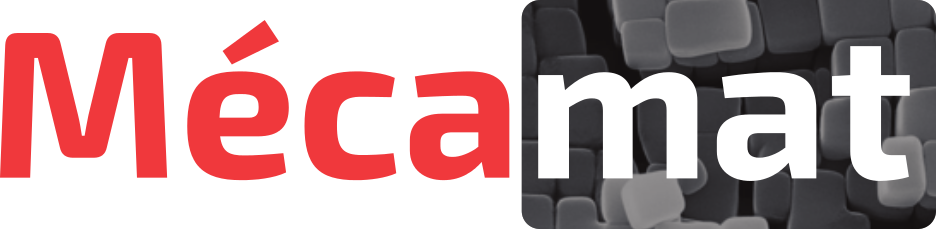 Mécamat 2023Demande d’adhésion groupée  à l'association Mécamat en 2023 :Les cotisation sont payées par : 	BdC à l'ordre de l'association AG Mécamat	Virement bancaire sur le compte :	CRCA – Fontenay aux Roses,						Code banque 18206,						guichet 00352,						n° de compte 07492878001, Clé de RIB 21.						IBAN : FR76 1820 6003 5207 4928 7800 121						BIC : AGRIFRPP882Employeur ou laboratoire dont dépendent les demandeurs.  Nom* :	Adresse* :	Pour le statut indiquer MA pour Membre actif (cotisation 40€) ou ET pour Étudiant (cotisation 15€)Montant Global (somme des adhésions en euros) 	 En adhérant à Mécamat via le présent bulletin chacune des personnes concernées  reconnait avoir pris connaissance de la Politique de confidentialité des données de l’association (disponible sur son site web http://www.mecamat.asso.fr/) et en accepte les modalités.** Mentions obligatoiresA envoyer à :Aurélien MAUREL-PANTEL(Trésorier MECAMAT)Laboratoire de Mécanique et Acoustique (LMA), 4 Impasse Nikola TESLA CS 40006 13453 MARSEILLE CEDEX 13TEL : 04 84 52 59 90 – email : maurel@lma.cnrs-mrs.fr –Civilité *Nom*Prénom*Statut*Email*Téléphone